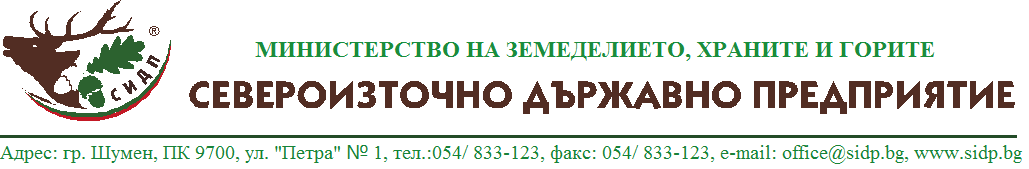 ТП „ДЪРЖАВНО ГОРСКО СТОПАНСТВО – ДОБРИЧ”гр.Добрич 9300,    ул. " МаринДринов"  № 5    тел. 058 / 60 06 78,    факс № 058 /  60 06 58, email; dgs.dobritch@dpshumen.bg УТВЪРДИЛ: ..........................................                        /инж. Цанко Николов/                 Директор ТП ДГС гр. ДобричДОКУМЕНТАЦИЯЗАУЧАСТИЕв процедура за възлагане на обществена поръчка чрез събиране на оферти с обява с предмет:„Периодична доставка чрез покупка по заявка на прогнозни количества работно облекло за сезонни работници за нуждите на ТП ДГС гр. Добрич при ДП „ СИДП” гр. Шумен за 2018г.“гр. Добрич 2018г.СЪДЪРЖАНИЕ:I.Информация по чл.20, ал.3 от ЗОП (по образец)II.Обява на поръчката (по образец)III. Пълно описание на предмета на обществената поръчкаIV. Прогнозна стойностV.Срок и място на изпълнениеVI. Технически спецификацииТехническа спецификация;Общи изисквания към изпълнение на поръчката;VII. Условия за участие и изисквания към участницитеОбщи изисквания;Лично състояние;Критерии за подбор на участниците;VIII. Критерии за възлаганеIX. Указания за подготовка на офертатаИзисквания към офертатаСъдържание на офертатаПодаване на офертатаВалидност на офертатаКомуникации между възложител и участнициX.Оценка и класиране на офертитеXI. Сключване на договор и начин на плащанеXII. Други указанияXIII. Проект на договорXIV. Приложения образциI.Информация по чл.20, ал.3 от ЗОП (по образец)II.Обява на поръчката (по образец)III. Описание на предмета на обществената поръчкаПредмет на настоящата обществена поръчка е „Периодична доставка чрез покупка по заявка на прогнозни количества работно облекло за нуждите на ТП ДГС гр. Добрич при ДП „ СИДП” гр. Шумен за 2018г.“Правно основание: чл.186 и следващи от ЗОП във връзка с чл.20, ал.3 по реда на Глава XXVI от Закона за обществени поръчки (събиране на оферти с обява).IV. Прогнозна стойност на поръчката1.Прогнозна обща стойност за изпълнение на обекта на поръчката е в размер на 2 000.00 лв. (две хиляди лева) без  ДДС, за която сума се сключва договор.2. Посочената стойност е прогнозна, не е задължителна за усвояване в пълен обем от възложителя, като в нея не са включени разходите за опаковка, такси, транспорт и други съпътстващи доставката разходи, същата е в лева без ДДС – място на доставката – административната сграда на възложителя, находяща се в гр. Добрич, ул. “Марин Дринов“ 5. Забележка: участник, предложил по-висока пределна стойност от 2 000.00 лв. (две хиляди лева) без  ДДС на прогнозното количество от артикулите, предмет на доставката се отстраняват от участие в процедурата.3. Уговорените в договора условия се прилагат автоматично за всяка конкретна доставка за вид и количество, като стойността на всяка поръчка се определя въз основа на единични цени съгласно представената ценова оферта по приложената спецификация на Изпълнителя. 4.Условия и начин на плащане: Плащането ще се извършва по банков път в 15 (петнадесет) дневен срок след издаване на фактура. Фактурата се издава след съставяне и подписване от страните на двустранен приемо-предавателен протокол (стокова разписка или еквивалентен документ) за извършената доставка.5.Условия и начин на финансиране: Финансиране от стопанската дейност на стопанството.	 V.СРОКОВЕ НА ОБЩЕСТВЕНАТА ПОРЪЧКА1. Срок за доставка – не повече от 7 /седем/ календарни дни, след заявката на Възложителя.2. Краен срок на договора – 31.12.2018г. или до изчерпване на финансовия ресурс от 2 000,00 лв. без ДДС / две хиляди лева/ и се прекратява при настъпване на всяко едно от посочените две основания.3. Срок за рекламации при несъответствие на доставените стоки – не по малко от 7 /седем/ календарни дни, считано от датата на всяка доставка.4. Срок за рекламации на дефектирала стока /отнася се само за обувките/ - не по-малко от 30 /тридесет/ календарни дни, считано от датата на всяка доставка.5. Срок за подмяна на рекламирана стока – не повече от 7 /седем/ календарни дни, считано от датата на депозиране на рекламацията по електронен път на email посочен от Изпълнителя по реда и условията на Закона за електронния документ и електронните удостоверителни услуги.6. Срок на валидност на предложението – 30 /тридесет/ календарни дни, считано от крайния срок за подаване на оферти определен в обявата за обществената поръчка.7. Място на доставка: административната сграда на Възложителя, находяща се на адрес: гр. Добрич, ул. Марин Дринов 5, община Добрич.Забележка: участник посочил срок за доставка, за рекламации при несъответствие на доставените стоки или дефектирала стока и за подмяна на рекламирана стока, които не са съобразени с поставените от Възложителя срокове се отстранява от участие в настоящата процедура.VI. Технически спецификации1.Техническа спецификацияНастоящите технически спецификации определят минималните изисквания за изпълнение на доставката по обществената поръчка. Предметът на обществената поръчка включва периодична доставка чрез покупка по заявка на възложителя на работно облекло и обувки по артикул и прогнозни количества, както следва:2.Общи изисквания към изпълнение на поръчката;1. Минимални изисквания към предмета на доставката:1.1. Всички стоки да са фабрично нови, неупотребявани,без производствени дефекти, в запечатани опаковки с етикет на български език, включващи състава на материята и производителя.2. Изисквания при изпълнение на поръчката:2.1. Доставките ще се изпълняват при поръчка чрез заявка от възложителя според нуждите му в момента на заявката до определения максимален финансов ресурс в размер на 2 000.00 лв ( две хиляди лева) без ДДС. Обявените количества са прогнозни, като в тях може да настъпи промяна по преценка и в зависимост от нуждите на възложителя, но не го обвързват с пълно усвояване на финансовия ресурс.2.2. Заявката ще се извършва по посочените от изпълнителя телефон или по електронен път по email съгласно условията на Закона за електронния документ и електронния подпис. Потвърждаването за получаване на електронното известие от страна на изпълнителя не е необходимо, за да се смята, че е получено от адресата.2.3. Приемането и предаването на доставката по конкретна поръчка се извършва по вид и количество с приемо-предавателен протокол (стокова разписка или еквивалентен документ), подписан от двете страни по договора. За дата на доставката се счита датата на подписване на приемо-предавателния протокол (стокова разписка или еквивалентен документ) от възложителя.2.2.4. Уговорените в договора условия се прилагат автоматично за всяка конкретна доставка за вид и количество, като стойността на поръчката се определя въз основа на единични цени съгласно предоставена ценова оферта по приложената спецификация на изпълнителя.2.2.5. Приемането и предаването на доставката по конкретната поръчка се извършва по вид и количество с приемо-предавателен протокол /стокова разписка или еквивалентен документ/. За дата на доставката се счита датата на подписване на приемо-предавателния протокол /стокова разписка или еквивалентен документ/ от Възложителя.VII.УСЛОВИЯ ЗА УЧАСТИЕ И ИЗИСКВАНИЯ КЪМ УЧАСТНИЦИТЕОбщи изискванияВ процедурата за възлагане на обществена поръчка могат да участват български или чуждестранни физически или юридически лица или техните обединения, както и всяко друго образувание, което има право да изпълнява доставките, съгласно законодателството на държавата, в която е установено и което отговаря на условията, посочени в ЗОП и обявените изисквания на Възложителя в указанията за участие. Лице, което участва в обединение или е дало съгласие и фигурира като подизпълнител в офертата на друг участник, не може да представя самостоятелна оферта.Едно физическо или юридическо лице може да участва само в едно обединение.Свързани лица по смисъла на параграф 2, т. 45 от Допълнителните разпоредби на ЗОП не могат да бъдат самостоятелни участници във възлагането.Всеки участник в процедурата по възлагане на обществената поръчка има право да представи само една оферта.Във възлагането могат да участват и обединения, които не са юридически лица.Когато участника е обединение, което не е регистрирано като самостоятелно юридическо лице, се представя учредителен акт, споразумение и/или друг учредителен документ, от който да е видно правното основание за създаване на обединението, както и следната информация във връзка с конкретната обществена поръчка: права и задължения на участниците в обединението;разпределение на отговорността между членовете на обединението;дейностите, който ще изпълнява всеки един от членовете на обединението.1.8. Възложителят не поставя каквито и да е изисквания относно правната форма, под която обединението ще участва в процедурата за възлагане на поръчката.1.9. Когато участникът е обединение, което е юридическо лице, Възложителят поставя следните изисквания:Да бъде определен и посочен партньор, които да представлява обединението за целите на настоящата обществена поръчка.Да е налице солидарна отговорност на участниците в обединението при изпълнение  на предмета на обществената поръчка.1.10. В случай, че обединението е регистрирано по БУЛСТАТ преди датата на подаване на офертата за настоящата обществена поръчка, се посочва БУЛСТАТ и/или друга идентифицираща информация, в съответствие със законодателството на държавата, в която участника е установен, както и адрес, вкл. електронен, за  кореспонденция при провеждане на процедурата. В случай, че обединението не е регистрирано и към момента на възлагане на изпълнение на дейностите, предмет на настоящата обществена поръчка, участникът следва да извърши регистрация по БУЛСТАТ, след уведомяването му за извършеното класиране и преди подписване на договора за възлагане на настоящата обществен а поръчка.Възложителят отстранява от участие всеки участник, който е обединение от физически и/или юридически лица, когато за член на обединението е налице някое от посочените в чл. 54, ал.1 от ЗОП основания за отстраняване.1.11. Участниците посочват в офертата подизпълнителите и дела от поръчката, който ще им възложат, ако възнамеряват да използват такива. В този случай те трябва да представят доказателства от поетите от подизпълнителите задължения.1.12. Подизпълнителите трябва да отговарят на съответните критерии за подбор съобразно вида и дела от поръчката, който ще изпълняват и за тях не са налице основания за отстраняване от процедурата.Независимо от възможността за използване на подизпълнители, отговорността за изпълнение на договора за обществена поръчка е на изпълнителя.1.13.  Участниците могат да се позовават на капацитета на трети лица, независимо от правната връзка между тях.1.14. Посочените от участника трети лица следва да отговарят на изискванията на поставените от Възложителя критерии за подбор, за доказването на които участникът се позовава на техния капацитет и за тях не са налице основанията за отстраняване по чл. 54, ал.1, т. 1-7 от ЗОП.1.15. Когато участникът се позовава на капацитета на трети лица, той трябва да може да докаже, че ще разполага с техните ресурси, като представи документи за поетите от третите лица задължения. Третите лица трябва да отговарят на съответните критерии за подбор, за доказването на които участникът се позовава на техния капацитет и за тях не са налице основанията за отстраняване от процедурата.Възложителят изисква участникът да замени посоченото от него трето лице, ако то не отговаря на някое от горните условия. Възложителя изисква солидарна отговорност за изпълнението на поръчката от участника и третото лице. Изисквания относно личното състояние на участникаВъзложителят отстранява от участие в процедурата участник, за когото е налице някое от следните основания за отстраняване, посочени в чл. 54, ал.1. т. 1-5 и т.7 от ЗОП, а именно:Е осъден с влязла в сила присъда, освен ако е реабилитиран, за престъпление по чл. 108 „а“, чл. 159 „а“-159“г“, чл. 172, чл. 192 „а“, чл. 194-217, чл. 219-252, чл. 253-260, чл. 301-307, чл. 321, чл. 321“а“ и чл. 352-353“е“ от Наказателния кодекс;Е осъден с влязла в сила присъда, освен ако е реабилитиран, за престъпление, аналогично на тези, посочени по-горе, в друга държава членка или трета страна;Има задължения за данъци и задължителни осигурителни вноски по смисъла на чл. 162, ал.2, т.1 от ДОПК и лихвите по тях, към държавата или към общината по адрес на възложителя и на участника, или аналогични задължения, установени с акт на компетентен орган, съгласно законодателството на държавата, в която кандидата или участника е установен, освен ако е допуснато разсрочване, отсрочване или обезпечение на задълженията или задължението е по акт, който не е влязъл сила;Е налице неравнопоставеност в случаите по чл. 44, ал.5 от ЗОП;Е установено, че е представил документ с невярно съдържание, свързан с удостоверяване липсата на основания за отстраняване или изпълнението на критериите за подбор или не е предоставил изискваща се информация, свързана с удостоверяване липсата на основания за отстраняване или изпълнение на критериите за подбор;Е налице конфликт на интереси, който не може да бъде отстранен;Основанията по л.54, ал.1, т.1,2 и 7 от ЗОП се отнасят за лицата, които представляват участника.Участник за когото са налице основанията по чл.54, ал.1 от ЗОП, има право да представи доказателства , че е предприел мерки, които гарантират неговата надеждност, въпреки наличието на съответното основание за отстраняване, в съответствие с чл.56 от ЗОП. За тази цел, участника може да докаже, че: е погасил задълженията си по чл. 54, ал.1. т.3 от ЗОП, включително начислените лихви и/или глоби или че те са разсрочени, отсрочени, обезпечени;Е платил или е в процес на изплащане на дължимото обезщетение за всички вреди, настъпили в резултат на извършеното от него престъпление или нарушение;Е изяснил изчерпателно фактите и обстоятелствата, като активно е съдействал на компетентните органи и е изпълнил конкретните предписания, технически, организационни и кадрови мерки, чрез които да се предотвратят нови престъпления или нарушения.В случай, че участник е предприел мерки за доказване на надеждност по чл. 56 от ЗОП, то тези мерки се описват в свободен текст от участника в офертата и се прилагат доказателства в подкрепа на същите. Мотивите за приемане или отхвърляне на предприетите от участника мерки и представени доказателства се посочват в протокола от работата на комисията.Други основания за отстраняванеОт процедурата се отстраняват:	Участник, който не отговаря на поставените условия от възложителя, посочени в документацията;Участник, който е представил оферта, която не отговаря на предварително обявените условия в техническата спецификация и документация;Участник, който не е предоставил в срок обосновката по чл.72, ал.1 от ЗОП или чиято оферта не е приета съгласно чл. 72, ал.3-5 от ЗОП;Участник посочил по-висока обща цена от пределната стойност на настоящата обществена поръчка или сроковете, които не съобразени с поставените от възложителя срокове се отстранява от участие в настоящата процедура.3.Критерии за подбор на участниците	Възложителят не поставя изисквания за икономическо и финансово състояние. Възложителят не поставя изисквания за технически и професионални способности на участниците.VIII. Критерии за възлаганеОфертите на участниците, отговарящи на изискванията на възложителя ще бъдат оценявани по критерий за възлагане „най-ниска цена“, по приложен образец на ценово предложение.Забележка: При наличие на аритметична грешка ще се смята за валидна посочената единична цена, като комисията има право да извърши изчисляване на стойностите.	IX. Указания за подготовка на офертатаИзисквания към офертатаВсеки участник в процедурата може да представи само една оферта. Не се допуска представянето на оферти.Офертата следва да отговаря на изискванията на настоящите указания и да бъде подготвена съгласно приложените образци;Офертата се представя в писмена форма на хартиен носителОфертата се подписва от представляващия участника или надлежно упълномощен със заверено пълномощно, като към офертата се прилага заверено копие, вярно с оригинала на пълномощното от представляващия дружеството.Всички документи, свързани с офертата, следва да бъдат представени на български език. Ако участника представя документи на чужд език, същите следва да бъдат придружени с превод на български език.Всички документи, за които не с представени оригинали, трябва да са заверени (когато са фотокопия) с гриф „Вярно с оригинала“ и подпис на лицето, представляващо участника и печат.Възложителя си запазва правото в случай на съмнение във верността или автентичността на представените копия от документи да поиска от участника нотариално заверено копие на оригиналите. Всички разходи по подготовката и представянето на офертата са за сметка на участниците. Възложителят не носи отговорност за извършените от участника разходи по подготовка на офертата, в случай, че участника не бъде класиран или в случай на прекратяване на процедурата.Подаването на офертата задължава участниците да приемат напълно всички изисквания и условия, посочени в настоящата документация при спазване на ЗОП и други нормативни актове, свързани с изпълнението на предмета на поръчката. Поставянето на различни от тези условия и изисквания в документацията от страна на участника може да доведе до отстраняването му.Съдържание на офертатаСъдържанието на офертата се представя в запечатана непрозрачна опаковка с надпис:„Периодична доставка чрез покупка по заявка на прогнозни количества работно облекло за сезонни работници за нуждите на ТП ДГС гр. Добрич при ДП „ СИДП” гр. Шумен за 2018г.“Върху опаковката с офертата се посочват:Наименование на участника и ЕИК;Наименование на поръчката за която се подават документите;Адрес за кореспонденция, телефон и email;Към офертата участника следва да представи следните документи:Оферта, съдържаща административни данни за участника и опис на представените документи – образец 1;Документ за деклариране на данни – образец 2, включващо:Техническо предложение – включващо:Предложение за изпълнение на поръчката в съответствие с техническите спецификации и изискванията на възложителя;Декларации за: приемане на условията в проекта на договор, за срок на валидност на офертата и за спазени задължения свързани с данъци и осигуровки, опазване на околната среда, закрила на заетостта и условията на труд;Документ за упълномощаване, когато офертата не се подава от представляващия /оригинално или нотариално заверено копие, когато е приложимо/;Декларация за конфиденциалност по реда на чл. 102, ал.1 от ЗОП – образец 4 /не е задължителна част от офертата, а се представя само когато е приложимо/;Декларация за съгласие от подизпълнител/ите/трети лица (ако ще се използват такива) – образец 5;Документ за доказване на предприети мерки за надеждност /когато е приложимо/;Копие от документ, от който е видно правното основание за създаване на обединение, права и задължения на участниците в обединението, разпределение на отговорностите между членовете на обединението и дейностите, които ще изпълнява всеки член на обединението /когато е приложимо/;Ценово предложение – образец 6 – поставя се в отделен непрозрачен запечатан плик с надпис „Предлагани ценови параметри“. Пликът, съдържащ ценовото предложение се поставя в опаковката.Подаване на офертите            Офертите се подават в срока, посочен в обявата за събиране на оферти.При приемане на офертите върху опаковката се отбелязват поредния номер, дата, час на получаване, като тези данни се вписват във входящ регистър, за което на приносителя се издава документ. Не се приемат оферти, които са представени след изтичане на крайния срок за получаване или са в незапечатана опаковка или в опаковка с нарушена цялост.            4.Валидност на офертите            Участниците са обвързани с условията в представените оферти за период от 30 (тридесет) календарни дни, считано от крайния срок за депозиране на оферти, съгласно обявата.           5.Комуникация между възложителя и участниците           5.1. възложителят предоставя пълен и неограничен достъп по електронен път до документацията за участие в настоящата процедура като я публикува в интернет в Профила на купувача в електронна преписка за конкретната обществена поръчка, посочен в обявата за събиране на оферти.          5.2. разясненията по документацията за участие в процедурата (ако има такива), както и информацията за деня, часа и мястото на провеждане на публичното заседание за отваряне и оповестяване на ценовите предложения на допуснатите участници се публикува в профила на купувача на страницата на възложителя, посочен по-горе в електронната преписка за конкретната процедура.          5.3. Само лице, които са направили писмено искане за разяснение по документацията и са посочили email, получават дадените разяснения (ако има такива) и по електронна поща в деня на публикуването им в профила на купувача в страницата на възложителя.          5.4. Комуникацията между възложителя и участниците в настоящата процедура се извършва в писмен вид. Обменът на информация между възложителя и участниците може да се извършва по един от следните начини:         - лично – срещу подпис;         - по пощата – чрез препоръчано писмо с обратна разписка, изпратено на посочения от участника адрес;         - чрез куриерска фирма;         - по факс;         - по електронен път при условията и реда на Закона за електронния документ и електронния подпис;         - чрез комбинация от тези средства;	Възложителят е длъжен да изпраща на участниците чрез някой от посочените по-горе способи само документи по процедурата, за които това е изрично предвидено в ЗОП. В предвидените в ЗОП хипотези, някои документи по процедурата се обявяват само чрез профила на купувача.X.Разглеждане, оценка и класиране на офертите1. разглеждането и оценката на офертите, както и класирането на участниците се извършва от специално назначена от възложителя комисия по реда на чл.97 от ППЗОП.2. комисията разглежда представените оферти по реда на чл. 97. Ал.3 от ППЗОП.3. комисията съставя протокол за разглеждането, оценката на офертите и класирането на участниците, който се представя на възложителя за утвърждаване, след което в един и същи ден се изпраща на участниците и се публикува в профила на купувача.4. класирането се извършва по възходящ ред, като на първо място се класира офертата с най-ниска цена по приложен образец на ценово предложение.5.при еднаква предложена най-ниска цена от двама или повече участници, комисията провежда публично жребий за определяне на изпълнител между класираните на първо място оферти.XI.Сключване на договор, гаранции за изпълнение и начин на плащанеВъзложителя уведомява писмено участниците за резултатите от разглеждането, оценяването и класирането на офертите, като им изпраща утвърдения протокол от работата на комисията.Договорът за обществена поръчка се сключва с участника, класиран на първо място и определен за изпълнител на обществената поръчка.Когато определеният за изпълнител участник откаже да сключи договор, възложителя прекратява процедурата или определя за определя за изпълнител вторият класиран участник. За отказ се приема неявяването на уговорената дата, освен ако неявяването е по обективни причини, за което възложителят е уведомен своевременно.Договорът за обществена поръчка се сключва с участника, определен за изпълнител, който преди подписване е длъжен да представи:За обстоятелствата по чл. 54, ал.1. т.1 от ЗОП – свидетелство за съдимост;За обстоятелствата по чл. 54, ал.1. т.3 от ЗОП – удостоверения, както следва:От органите по приходите –НАП;Удостоверение от общината по адрес на възложителя;Удостоверение от общината по адрес на участникаРегистрация по БУЛСТАТ, когато участника е обединение, което не е юридическо лице. Документите се представят и за подизпълнители и за трети лица, ако има такива. Когато участника, избран за изпълнител е чуждестранно лице, той представя съответните документи , издадени от компетентен орган съгласно законодателството на държавата, където е установен. В случаите, в които съответната държава не се издава документ за посочените обстоятелства, участника представя декларация, ако такава декларация има правно значение за съответната държава.В случай, че е заявено ползване на подизпълнители, изпълнението на договора за обществена поръчка не започва преди да бъде представен сключен договор за подизпълнение.Сключването на договор за подизпълнение не освобождава изпълнителя от отговорността му за изпълнение на договора за обществена поръчка.След сключване на договора и най-късно преди започване на изпълнението му, изпълнителят уведомява възложителя за името, данните за контакт и представителите на подизпълнителите, посочени в офертата. Изпълнителят уведомява възложителя за всякакви промени в предоставената информация в хода на изпълнение на поръчката. Замяна или включване на подизпълнител по време на изпълнение на договора за обществена поръчка се допуска по изключение, когато възникне необходимост, ако са изпълнение своевременно следните условия:За новия подизпълнител не са основания за отстраняване от процедурата;Новият подизпълнител отговаря на критериите за подбор, на които е отговарял предишния подизпълнител, включително по дела и вида на дейностите, който ще изпълнява, коригирани съобразно изпълнените до момента дейности;Договорът се сключва съобразно предложения проект на договор, допълнен с предложения в офертата на участника, определен за изпълнител.XII. Други указания          Във връзка с провеждането на процедурата и подготовката на офертите от участниците за въпроси, които не са разгледани в настоящите указания, се прилагат ЗОП и ППЗОП, решението, обявата и документацията за участие в процедурата.XIII. Проект на договорXIV. Приложения и образци   	Образец 1 – оферта, съдържаща административни данни за участника и опис  на представените документи;   	Образец 2  - документ за деклариране на данни;   	Образец 3 –техническо предложение в съответствие с техническата спецификация и изискванията на Възложителя;   	 Образец 4 – декларация за конфиденциалност по чл. 102, ал.1 от ЗОП;   	Образец 5 – декларация за съгласие от подизпълнител/трети лица /ако ще се използват такива/ – по образец, приложен към документите;   	Образец 6 – ценово предложение – по образец, приложен към документите;№Артикул	мяркаПрогнозно количество1Работни обувки – тип боти от естествена кожа с метално бомбе за безопасност и защита на пръстите на краката срещу удар и падащи предмети, с връзки. Номерация  - от 39 до 44чифт52Летни работни обувки – тип маратонка от естествена кожа, без защита, с твърда подметка, с връзки. Номерация – от 38 до 42чифт133Работни панталони, материя – памук 100 %, 240 г/кв.м., цвят – зелен, размери – 46 до 58Бр.184Работни тениски, материя – памук 100 %, 155 г/кв.м., цвят – зелен, размер L – XXXLБр.185РубашкаБр.18